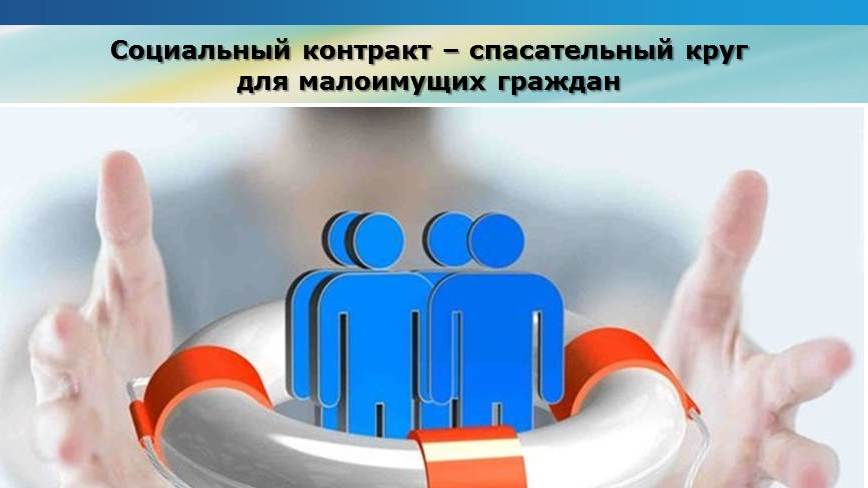 Если в Вашей семьеКаждый  четверг в фойе Управления социальной защиты населения в 14-00 часов проводятся обучающие семинары по заключению социальных контрактов с малоимущими гражданами.Участие в семинаре по предварительной записи по телефонам:8(39543) 6-75-868(39543) 6-89-398(39543) 6-21-238(950) 147- 49- 57  1) Доход ниже прожиточного минимума трудоспособное население – 12 167 руб.;пенсионеры – 9 259 руб.;дети – 11 951 руб.Учитываются доходы за три месяца, предшествующих месяцу обращения (меры социальной поддержки учитываются в общей сумме доходов)И2) одно из обстоятельств: инвалидность, потеря кормильца (в течение 1 года), безработица, утрата (повреждение) движимого или недвижимого имущества (в течение 1 года), обучение по очной форме за счет бюджетных ассигнований, длительное (более 2 месяцев) и/или дорогостоящее (более 15 000,00 руб.)  лечение (в течение 1 года), уход за ребенком в возрасте от 1,5 до 3 лет, ребенком-инвалидом, инвалидом 1 группы и т. п. многодетные семьи, имеющие 3 –х и более детей до 18 лет (в т.ч. опекаемые)